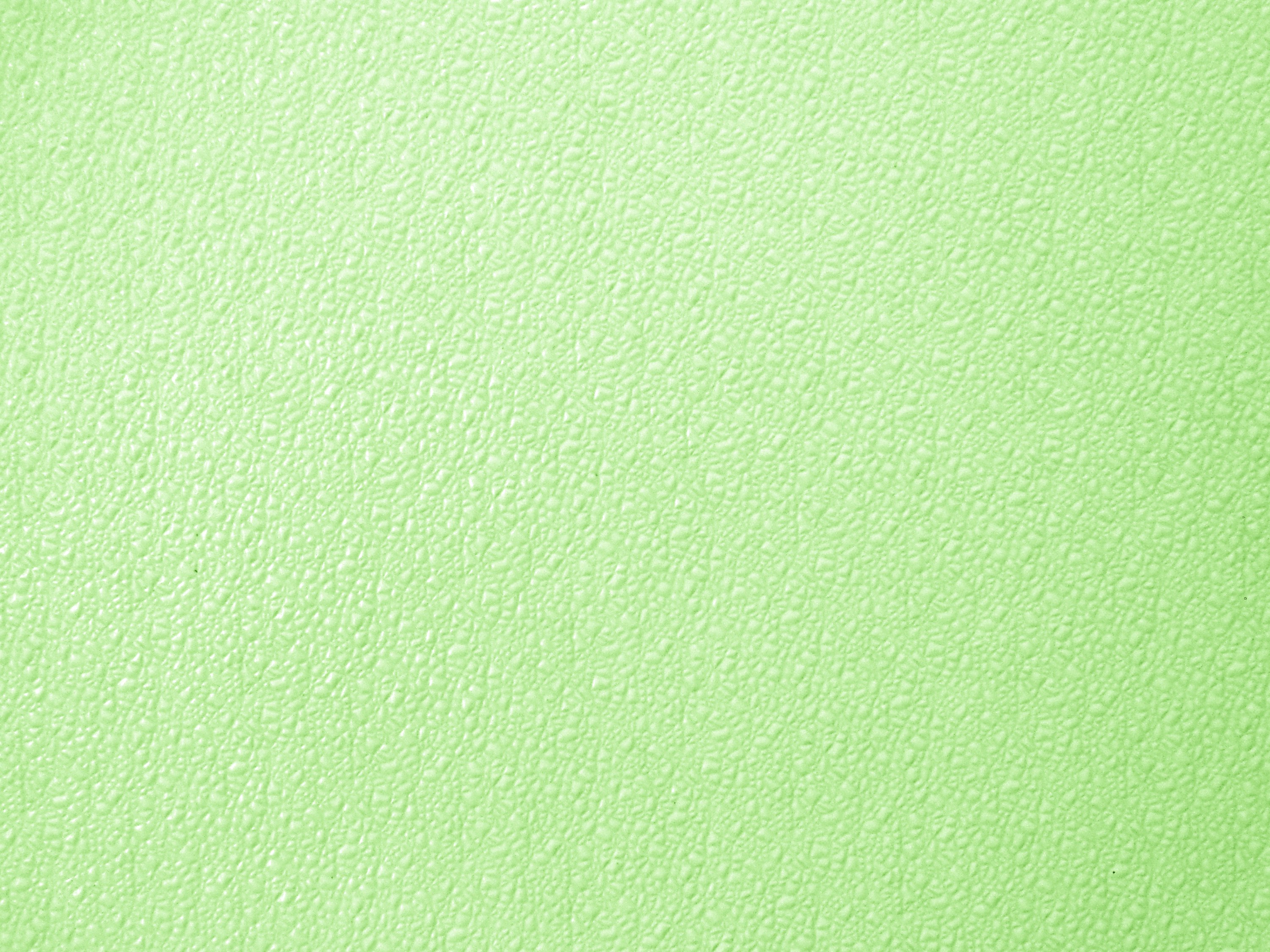 1 класс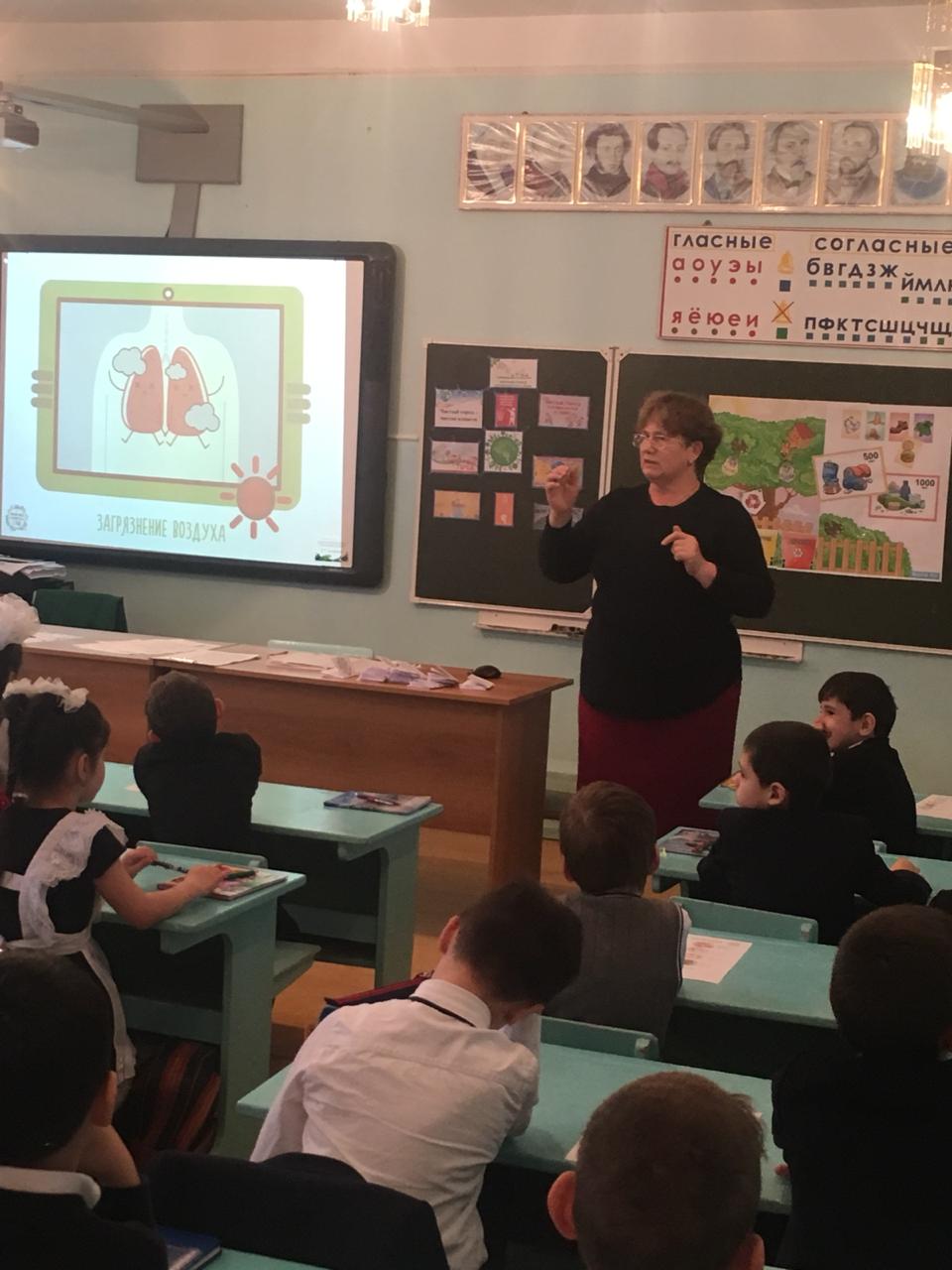 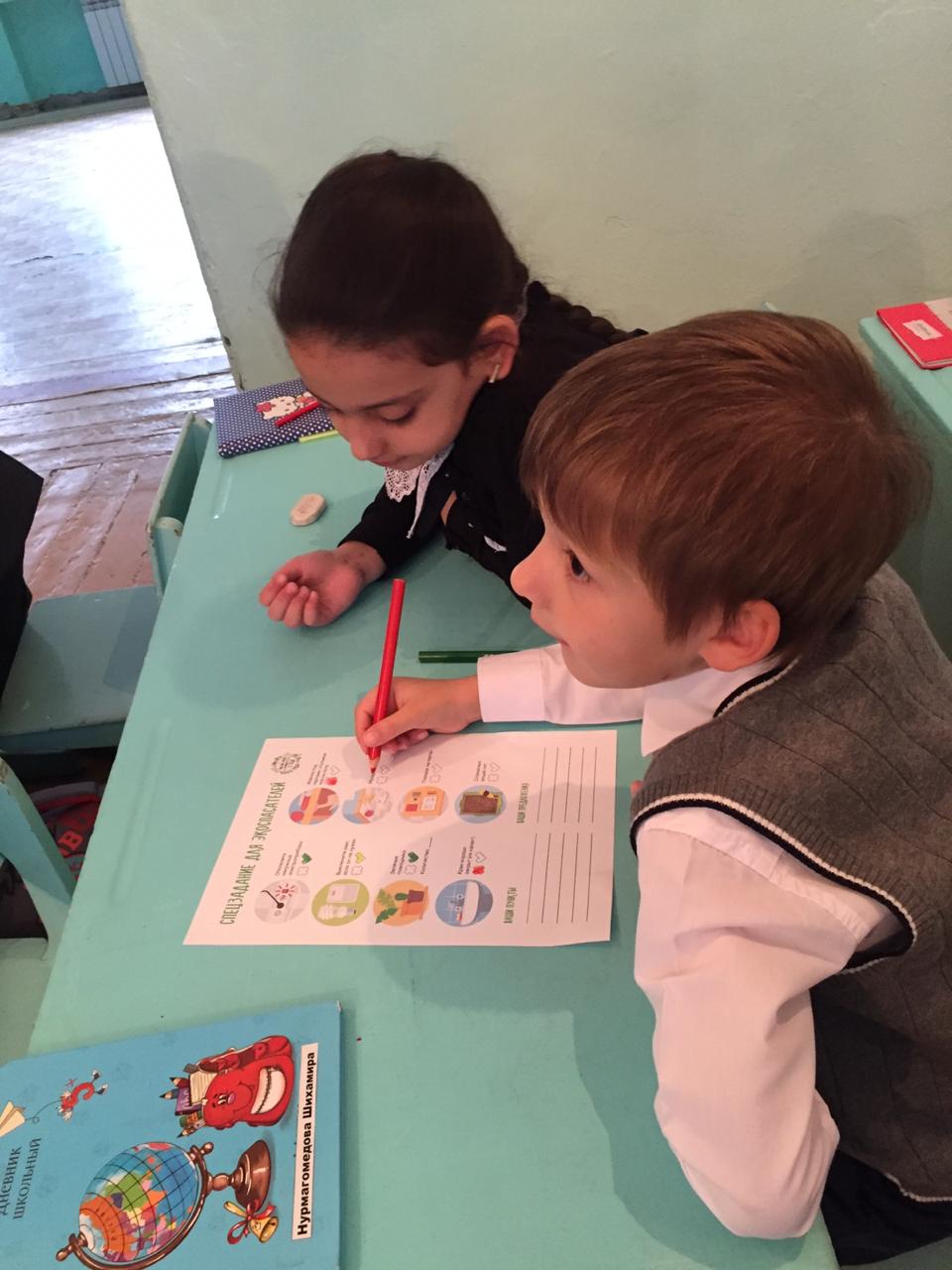 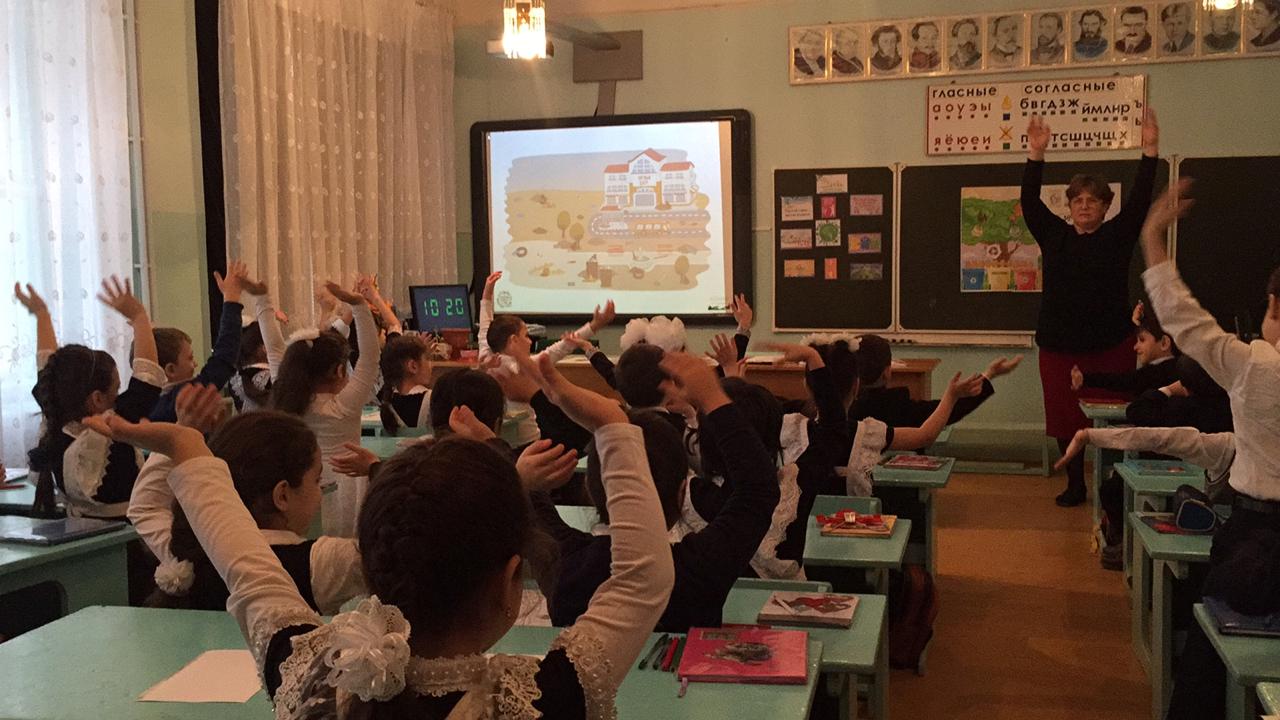 